1 APRESENTAÇÃOO Curso de Licenciatura em História do PROFEBPAR é uma proposta que visa cumprir com o compromisso social junto a sociedade maranhense, contribuindo para suprir as carências do ensino básico no estado do Maranhão.2 FINALIDADE, OBJETIVOS E METAS2.1 FinalidadeCumprir o que determina a Lei de Diretrizes e Bases nº. 9.394/96 de 20/12/1996 e, assim, contribuir para a melhoria da qualidade da Educação Básica da rede pública do estado do Maranhão.2.2 Objetivos2.2.1 GeralFormar professores capazes de exercer atividade de docência, com competência técnica e intelectual, consciência profissional e política, criatividade e responsabilidade para atuar na Educação Básica da rede pública dos Municípios do estado do Maranhão.2.2.2 Específicos Contribuir para o processo de formação do professor da educação básica instrumentalizando-o frente as questões do ensino e da aprendizagem, fortalecendo seu compromisso social com o seu município, a região e o Estado do Maranhão.Atender de forma sistemática as demandas previstas no Plano de Ações Articuladas do Estado do Maranhão - PAC.Contribuir para o papel social desta IFES com o compromisso de assegurar o desenvolvimento pessoal e profissional do professor da escola da rede pública do estado do Maranhão.2.3 MetasFormar licenciados em História, com graduação plena, para o exercício da docência na educação básica. O curso terá a duração de três anos e meio, devendo o aluno obter sua integralização em 42 meses..2.4 Público Alvo:Professores em exercício nas redes públicas de ensino na educação básica sem licenciatura na disciplina de Filosofia e que estejam exercendo docência nesta disciplina ou em disciplinas afins. 2.5  Perfil  profissiográficoO profissional graduado pelo Curso de Licenciatura em História deverá ter o seguinte perfil:Competência  didático-pedagógica;Competência técnica psicológica;Criatividade;Consciência crítico reflexiva; Ética profissional.Cronograma de Atividades:20, 21 e 22/05/2016 (Sexta-feira, Sábado e Domingo)Noite:18:30--18:50h  - Solenidade de abertura oficial.    Mesa de abertura: Coordenadora Geral do Parfor; Coordenadora do Curso de História; Coordenador Pedagógico, Prefeito de Grajaú e/ou Jenipapo dos Vieiras, Secretário de Educação de Grajaú e/ou Jenipapo dos Vieiras.Noite:19:00- 19:15h – Execução do Hino NacionalNoite: 19:20-20:00h – Fala dos coordenadores e convidados.Noite: 21:00-20:50hAula inauguralProf. Mestre Paulo Sérgio Castro Pereira- Momento Cultural;-  22/05/2016 ( Sábado )Manhã08:00  ás 10:00 hCadastro dos alunos no SIGAA10:30 ás 12:00 hApresentação dos objetivos do curso, perfil do egresso e estrutura curricular. UNIIVERSIDADE FEDERAL DO MARANHÃOREITORAProfª. Dra. Nair Portela Silva CoutinhoVICE REITORProfº.  Dr. Fernando Carvalho SilvaAssessora de Interiorização / PROFEBPARProfª Me. Raimunda Ramos MarinhoCoordenador Geral do PARFORProfª Me. Raimunda Ramos MarinhoCoordenadora do Curso de 1ª Licenciatura em FilosofiaProfª. Dra. Telma Bonifácio dos Santos ReinaldoCoordenadora Pedagógica / PROFEBPAR     Profª Dra.Prefeito Municipal de GrajaúJúnior de Sousa OtsukaSecretário de EducaçãoRodrigo Guará NunesPrefeito Municipal deJenipapo dos VieirasGustavo Augusto Ferreira AlbuquerqueSecretário de EducaçãoAlbertina Oliveira Albuquerque de SousaEquipe Técnica / PROFEBPARAndrea Prazeres Moreira de LimaElcilene Fonseca Costa AtaídeMaria Raimunda VerasSara Regina Mendes CantanhedeAssistente Técnico Administrativo do Curso de História em GrajaúRosenilde Carvalho TeixeiraAssistente Técnico Administrativo do Curso de História em Jenipapo dos VieirasIvania Barros de SousaAGRADECIMENTOS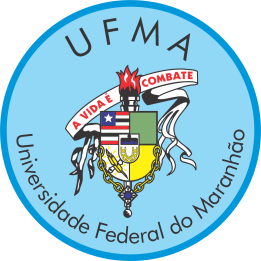 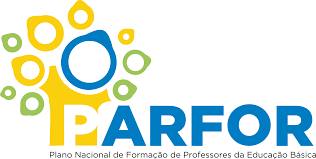 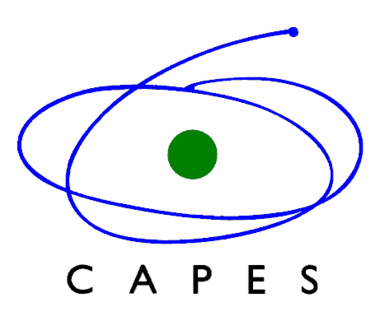 UNIVERSIDADE FEDERAL DO MARANHÃOPLANO NACIONAL DE FORMAÇÃO DE PROFESSORES DA EDUCAÇÃO BÁSICAPROGRAMA DE FORMAÇÃO DE PROFESSORES DA EDUCAÇÃO BÁSICA DO PLANO DE AÇÕES ARTICULADAS – PROFEBPARAULA INAUGURALHISTÓRIADias 21 e 22 de Maio de 2016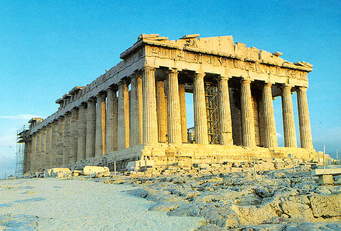 GRAJAÚ /JENIPAPO DOS VIEIRAS2016